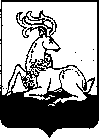  АДМИНИСТРАЦИЯОДИНЦОВСКОГО ГОРОДСКОГО ОКРУГАМОСКОВСКОЙ ОБЛАСТИПОСТАНОВЛЕНИЕ____01.08.2023______№_____5082____г. ОдинцовоО согласовании торгов на право заключения договора аренды недвижимого имущества, находящегося в собственности муниципального образования «Одинцовский городской округ Московской области» и оперативном управлении Муниципального автономного учреждения «Спортивный комплекс «Звезда»В соответствии с Гражданским кодексом Российской Федерации, Федеральным законом от 26.07.2006 № 135-ФЗ «О защите конкуренции», приказом Федеральной антимонопольной службы от 10.02.2010 № 67 «О порядке проведения конкурсов или аукционов на право заключения договоров аренды, договоров безвозмездного пользования, договоров доверительного управления имуществом, иных договоров, предусматривающих переход прав в отношении государственного или муниципального имущества, и перечне видов имущества, в отношении которого заключение указанных договоров может осуществляться путем проведения торгов в форме конкурса», Уставом Одинцовского городского округа Московской области, Положением о порядке сдачи в аренду имущества, находящегося в собственности муниципального образования «Одинцовский городской округ Московской области», утвержденным решением Совета депутатов Одинцовского городского округа Московской области от  27.12.2019  № 13/13, ПОСТАНОВЛЯЮ:	1. Согласовать проведение торгов в форме аукциона, открытого по составу участников и по форме подачи предложений о цене, на право заключения договора аренды недвижимого имущества, находящегося в собственности муниципального образования «Одинцовский городской округ Московской области» и закрепленного на праве оперативного управления за Муниципальным автономным учреждением «Спортивный комплекс «Звезда» Одинцовского городского округа Московской области, а именно недвижимого имущества:	Лот № 1: недвижимое имущество, нежилые помещения по плану строения 5-11 общей площадью 86,2 кв.м., целевое назначение – кафе, расположенное по адресу: Московская область, г. Звенигород, ул. Московская, д. 47.2. Определить:	1) срок аренды недвижимого имущества – тридцать шесть месяцев;	2) начальную цену ежемесячной арендной платы недвижимого имущества, определенной согласно Отчету об определении рыночной стоимости права пользования от 21 июня 2023 года № 0604/23, в размере 40 600,00 руб. (Сорок тысяч шестьсот рублей 00 копеек), без НДС (в связи с применение упрощенной системы налогообложения);	3) величину повышения начальной цены («шаг аукциона»), составляющую 5 процентов начальной цены договора аренды недвижимого имущества в размере 73 080,00 руб. (Семьдесят три тысячи восемьдесят рублей 00 копеек);	4) сумму задатка в размере 50% от начальной цены предмета аукциона в размере 730 800,00 руб. (Семьсот тридцать тысяч восемьсот рублей 00 копеек). 	3. Установить в качестве организатора аукциона, указанного в пункте 1 настоящего постановления, Муниципальное автономное учреждение «Спортивный комплекс «Звезда» Одинцовского городского округа Московской области.	4. Настоящее постановление вступает в силу с даты подписания.	5. Опубликовать настоящее постановление в официальных средствах массовой информации Одинцовского городского округа Московской области и разместить на официальном сайте Одинцовского городского округа Московской области в информационно-телекоммуникационной сети «Интернет».6. Контроль за выполнением настоящего постановления возложить на заместителя Главы Администрации Одинцовского городского округа Московской области Серегина Е.А.Глава Одинцовского городского округа 		  		                                                      А.Р. ИвановВерно: начальник общего отдела                                                              Е. П. Кочеткова